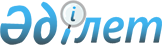 Об утверждении государственного образовательного заказа на дошкольное воспитание и обучение, размера родительской платы на 2020 годПостановление акимата города Петропавловска Северо-Казахстанской области от 12 июня 2020 года № 597. Зарегистрировано Департаментом юстиции Северо-Казахстанской области 15 июня 2020 года № 6354
      В соответствии с пунктом 2 статьей 37 Закона Республики Казахстан от 23 января 2001 года "О местном государственном управлении и самоуправлении в Республике Казахстан", подпунктом 8-1) пункта 4 статьи 6 Закона Республики Казахстан от 27 июля 2007 года "Об образовании", акимат города Петропавловска ПОСТАНОВЛЯЕТ:
      1. Утвердить прилагаемый государственный образовательный заказ на дошкольное воспитание и обучение, размер родительской платы на 2020 год.
      2. Контроль за исполнением настоящего постановления возложить на заместителя акима города курирующего данную сферу.
      3. Настоящее постановление вводится в действие после дня его первого официального опубликования. Государственный образовательный заказ на дошкольное воспитание и обучение, размер родительской платы на 2020 год
      продолжение таблицы
					© 2012. РГП на ПХВ «Институт законодательства и правовой информации Республики Казахстан» Министерства юстиции Республики Казахстан
				
      Аким города Петропавловска 

Б. Жумабеков
Утвержден постановлением 
акимата города Петропавловска 
от 12 июня 2020 года № 597
Группы по назначению
Количество воспитанников в организаций дошкольного воспитания и обучения 
Количество воспитанников в организаций дошкольного воспитания и обучения 
Количество воспитанников в организаций дошкольного воспитания и обучения 
Количество воспитанников в организаций дошкольного воспитания и обучения 
Группы по назначению
Детский сад
Детский сад
Ясли сад
Ясли сад
государственные
частные
государственные
частные
Общего назначения
0
320
4258
2190
Санаторные группы
0
0
0
170
Дети с ограниченными возможностями
0
0
125
39
Средняя стоимость расходов на одного воспитанника в месяц (тенге)
Средняя стоимость расходов на одного воспитанника в месяц (тенге)
Средняя стоимость расходов на одного воспитанника в месяц (тенге)
Средняя стоимость расходов на одного воспитанника в месяц (тенге)
Средняя стоимость расходов на одного воспитанника в месяц (тенге)
Общего назначения
0
 29768
 29768
 29768
Санаторные группы
0
0
0
 38611
Дети с ограниченными возможностями
0
0
 44964
 44964
Размер родительской платы в дошкольных организациях образования в месяц (тенге)
Размер родительской платы в дошкольных организациях образования в месяц (тенге)
Размер родительской платы в дошкольных организациях образования в месяц (тенге)
Размер родительской платы в дошкольных организациях образования в месяц (тенге)
Размер родительской платы в дошкольных организациях образования в месяц (тенге)
Общего назначения
от 3 до 6 (7) лет – 12458 
до 3 лет – 10036, от 3 до 6 (7) лет – 12458
до 3 лет– 10036, от 3 до 6 (7) лет – 12458
Санаторные группы
0
0
0
0
Дети с ограниченными возможностями
0
0
0
0
Количество воспитанников в организаций дошкольного воспитания и обучения 
Количество воспитанников в организаций дошкольного воспитания и обучения 
Количество воспитанников в организаций дошкольного воспитания и обучения 
Количество воспитанников в организаций дошкольного воспитания и обучения 
Количество воспитанников в организаций дошкольного воспитания и обучения 
Количество воспитанников в организаций дошкольного воспитания и обучения 
Мини центры с полным днем пребывания самостоятельный
Мини центры с полным днем пребывания самостоятельный
Мини центры с полным днем пребывания при школе
Мини центры с полным днем пребывания при школе
Мини центр с неполным днем пребывания при школе
Мини центр с неполным днем пребывания при школе
государственные
частные
государственные
частные
государственные
частные
0
560 в том числе: 62 места неполного дня пребывания
851
0
0
0
0
0
0
0
0
0
0
0
0
0
0
0
Средняя стоимость расходов на одного воспитанника в месяц (тенге)
Средняя стоимость расходов на одного воспитанника в месяц (тенге)
Средняя стоимость расходов на одного воспитанника в месяц (тенге)
Средняя стоимость расходов на одного воспитанника в месяц (тенге)
Средняя стоимость расходов на одного воспитанника в месяц (тенге)
Средняя стоимость расходов на одного воспитанника в месяц (тенге)
29768; 7540 для мест с неполным днем пребывания
 28225
0
0
0
0
0
0
0
0
0
0
0
0
0
0
0
Размер родительской платы в дошкольных организациях образования в месяц (тенге)
Размер родительской платы в дошкольных организациях образования в месяц (тенге)
Размер родительской платы в дошкольных организациях образования в месяц (тенге)
Размер родительской платы в дошкольных организациях образования в месяц (тенге)
Размер родительской платы в дошкольных организациях образования в месяц (тенге)
Размер родительской платы в дошкольных организациях образования в месяц (тенге)
0
до 3 лет – 10036, от 3 до 6 (7) лет – 12458 с неполным днем пребывания-0
до 3 лет – 10036, от 3 до 6 (7) лет – 12458
0
0
0
0
0
0
0
0
0
0
0
0
0
0
0